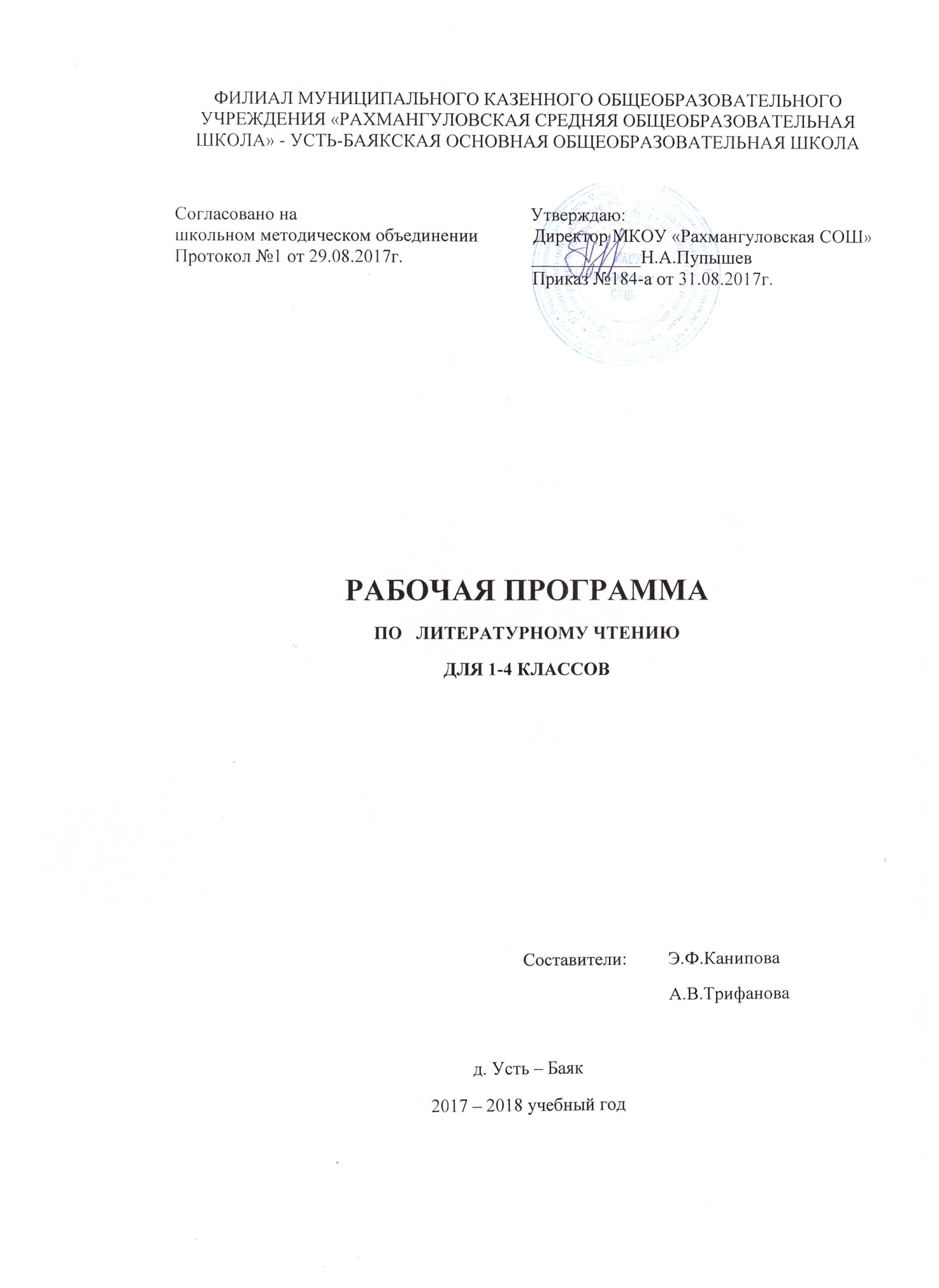 ЛИТЕРАТУРНОЕ ЧТЕНИЕПланируемые результаты изучения курса.         Реализация программы обеспечивает достижение выпускниками начальной школы следующих личностных, метапредметных и предметных результатов.Личностные результаты:1) формирование чувства гордости за свою Родину, её историю, российский народ, становление гуманистических и демократических ценностных ориентации многонационального российского общества;2) формирование средствами литературных произведений целостного взгляда на мир в единстве и разнообразии природы, народов, культур и религий;3) воспитание художественно-эстетического вкуса, эстетических потребностей, ценностей и чувств на основе опыта слушания и заучивания наизусть произведений художественной литературы;4) развитие этических чувств, доброжелательности и эмоционально-нравственной отзывчивости, понимания и сопереживания чувствам других людей;5) формирование уважительного отношения к иному мнению, истории и культуре других народов, выработка умения терпимо относиться к людям иной национальной принадлежности;6) овладение начальными навыками адаптации к школе, к школьному коллективу; 7) принятие и освоение социальной роли обучающегося, развитие мотивов учебной деятельности и формирование личностного смысла обучения;8) развитие самостоятельности и личной ответственности за свои поступки на основе представлений о нравственных нормах общения;9) развитие навыков сотрудничества со взрослыми и сверстниками в разных социальных ситуациях, умения избегать конфликтов и находить выходы из спорных ситуаций, умения сравнивать поступки героев литературных произведений со своими собственными поступками, осмысливать поступки героев;10) наличие мотивации к творческому труду и бережному отношению к материальным и духовным ценностям, формирование установки на безопасный, здоровый образ жизни.Метапредметные результаты:1) овладение способностью принимать и сохранять цели и задачи учебной деятельности, поиска средств её осуществления;2) освоение способами решения проблем творческого и поискового характера;3) формирование умения планировать, контролировать и оценивать учебные действия в соответствии с поставленной задачей и условиями её реализации, определять наиболее эффективные способы достижения результата;4) формирование умения понимать причины успеха/неуспеха учебной деятельности и способности конструктивно действовать даже в ситуациях неуспеха;5) использование знаково-символических средств представления информации о книгах;6) активное использование речевых средств для решения коммуникативных и познавательных задач;7) использование различных способов поиска учебной информации в справочниках, словарях, энциклопедиях и интерпретации информации в соответствии с коммуникативными и познавательными задачами;8) овладение навыками смыслового чтения текстов в соответствии с целями и задачами, осознанного построения речевого высказывания в соответствии с задачами коммуникации и составления текстов в устной и письменной формах;9) овладение логическими действиями сравнения, анализа, синтеза, обобщения, классификации по родовидовым признакам, установления причинно-следственных связей, построения рассуждений;10) готовность слушать собеседника и вести диалог, признавать различные точки зрения и право каждого иметь и излагать своё мнение и аргументировать свою точку зрения иоценку событий;11) умение договариваться о распределении ролей в совместной деятельности, осуществлять взаимный контроль в совместной деятельности, общей цели и путей её достижения, осмысливать собственное поведение и поведение окружающих;12) готовность конструктивно разрешать конфликты посредством учёта интересов сторон и сотрудничества.Предметными  результатами изучения курса «Литературное чтение» является сформированность следующих умений:1 классвоспринимать на слух художественный текст (рассказ, стихотворение) в исполнении учителя, обучающегося;осмысленно, правильно читать целыми словами;отвечать на вопросы учителя по содержанию прочитанного;подробно пересказывать текст;составлять устный рассказ по картинке;заучивать наизусть небольшие стихотворения;соотносить автора, название и героев прочитанных произведений:различать рассказ и стихотворение.2 классделить текст на части, озаглавливать части;выбирать наиболее точную формулировку главной мысли из ряда данных;подробно и выборочно пересказывать текст;составлять устный рассказ о герое прочитанного произведения по плану;размышлять о характере и поступках героя;относить произведение к одному из жанров: сказка, пословица, загадка, песенка, скороговорка; различать народную и литературную ( авторскую) сказку;находить в сказке зачин, концовку, троекратный повтор и другие сказочные приметы;относить сказочных героев к одной из групп (положительные, отрицательные, герои-помощники, нейтральные персонажи);соотносить автора, название и героев прочитанных произведений.3 классвоспринимать на слух тексты в исполнении учителя, обучающихся;осознанно, правильно, выразительно читать вслух;самостоятельно прогнозировать содержание текста по заглавию, фамилии автора, иллюстрации, ключевым словам;самостоятельно читатьпро себя незнакомый текст, проводить словарную работу;делить текст на части, составлять простой план;самостоятельно формулировать главную мысль текста;находить в тексте материал для характеристики героя;подробно и выборочно пересказывать текст;составлять рассказ-характеристику героя;составлять устные и письменные описания;по ходу чтения представлять картины, устно выражать (рисовать) то, что представили;высказывать и аргументировать своё отношение к прочитанному, в том числе к художественной стороне текста (что понравилось из прочитанного и почему);относить произведения к жанрам рассказа, повести, пьесы по определённым признакам;видеть в художественном тексте сравнения, эпитеты, олицетворения;соотносить автора, название и героев прочитанных произведений.4 классвоспринимать на слух тексты в исполнении учителя, обучающихся;осознанно, правильно, выразительно читать вслух;самостоятельно прогнозировать содержание текста до чтения;самостоятельно находить ключевые слова;самостоятельно осваивать незнакомый текст (чтение про себя, задавание вопросов автору по ходу чтения, прогнозирование ответов, самоконтроль; словарная работа по ходу чтения);формулировать основную мысль текста;составлять простой и сложный план текста;писать сочинение на материале прочитанного с предварительной подготовкой;аргументировано высказывать своё отношение к прочитанному, к героям, понимать и определять свои эмоции;понимать и формулировать своё отношение к авторской манере письма;иметь собственные читательские приоритеты, уважительно относиться к предпочтениям других;самостоятельно давать характеристику героя (портрет, черты характера и поступки, речь, отношение автора к герою; собственное отношение к герою);относить прочитанное произведение к определённому периоду (17 в., 18 в., 19 в., 20 в.,21 в.); соотносить автора, его произведения со временем их создания; с тематикой детской литературы;относить произведения к жанру басни, фантастической повести по определённым признакам;видеть языковые средства, использованные автором.СОДЕРЖАНИЕ КУРСА (540 ч)Виды речевой и читательской деятельностиУмение слушать (аудирование)Восприятие на слух звучащей речи (высказывание собеседника, слушание различных текстов). Адекватное понимание содержания звучащей речи, умение отвечать на вопросы по содержанию прослушанного произведения, определение последовательности событий, осознание цели речевого высказывания, умение задавать вопросы по прослушанному учебному, научно-познавательному и художественному произведениям.Развитие умения наблюдать за выразительностью речи, за особенностью авторского стиля.ЧтениеЧтение вслух. Ориентация на развитие речевой культуры обучающихся, формирование у них коммуникативно-речевых умений и навыков.Постепенный переход от слогового к плавному, осмысленному, правильному чтению целыми словами вслух. Темп чтения, позволяющий осознать текст. Постепенное увеличение скорости чтения. Соблюдение орфоэпических и интонационных норм чтения. Чтение предложений с интонационным выделением знаков препинания. Понимание смысловых особенностей разных по виду и типу текстов, передача их с помощью интонирования. Развитие поэтического слуха. Воспитание эстетической отзывчивости на произведение. Умение самостоятельно подготовиться к выразительному чтению небольшого текста (выбрать тон и темп чтения, определить логические ударения и паузы).Развитие умения переходить от чтения вслух и чтению про себя.Чтение про себя. Осознание смысла произведения при чтении про себя (доступных по объёму и жанру произведений). Определение вида чтения (изучающее, ознакомительное, выборочное), умение находить в тексте необходимую информацию, понимание её особенностей.Работа с разными видами текстаОбщее представление о разных видах текста: художественном, учебном, научно-популярном — и их сравнение. Определение целей создания этих видов текста. Умение ориентироваться в нравственном содержании художественных произведении, осознавать сущность поведения героев.Практическое освоение умения отличать текст от набора предложений. Прогнозирование содержания книги по её названию и оформлению.Самостоятельное определение темы и главной мысли произведения по вопросам и самостоятельное деление текста на смысловые части, их озаглавливание. Умение работать с разными видами информации.Участие в коллективном обсуждении: умение отвечать на вопросы, выступать по теме, слушать выступления товарищей, дополнять ответы по ходу беседы, используя текст. Привлечение справочных и иллюстративно-изобразительных материалов.Библиографическая культураКнига как особый вид искусства. Книга как источник необходимых знаний. Общее представление о первых книгах на Руси и начало книгопечатания. Книга учебная, художественная, справочная. Элементы книги: содержание или оглавление, титульный лист, аннотация, иллюстрации.Умение самостоятельно составить аннотацию.Виды информации в книге: научная, художественная (с опорой на внешние показатели книги, её справочно-иллюстративный материал.Типы книг (изданий): книга-произведение, книга-сборник, собрание сочинений, периодическая печать, справочные издания (справочники, словари, энциклопедии).Самостоятельный выбор книг на основе рекомендательного списка, алфавитного и тематического каталога. Самостоятельное пользование соответствующими возрасту словарями и другой справочной литературой. Работа с текстом художественного произведенияОпределение особенностей художественного текста: своеобразие выразительных средств языка (с помощью учителя). Понимание заглавия произведения, его адекватное соотношение с содержанием.Понимание нравственно-эстетического содержания прочитанного произведения, осознание мотивации поведения героев, анализ поступков героев с точки зрения норм морали. Осознание понятия «Родина», представления о проявлении любви к Родине в литературе разных народов (на примере народов России). Схожесть тем и героев в фольклоре разных народов. Самостоятельное воспроизведение текста с использованием выразительных средств языка (синонимов, антонимов, сравнений, эпитетов), последовательное воспроизведение эпизодов с использованием специфической для данного произведения лексики (по вопросам учителя), рассказ по иллюстрациям, пересказ.Характеристика героя произведения с использованием художественно-выразительных средств данного текста. Нахождение в тексте слов и выражений, характеризующих героя и события. Анализ (с помощью учителя) поступка персонажа и его мотивов. Сопоставление поступков героев по аналогии или по контрасту. Характеристика героя произведения: портрет, характер, выраженные через поступки и речь. Выявление авторского отношения к герою на основе анализа текста, авторских помет, имён героев.Освоение разных видов пересказа художественного текста: подробный, выборочный и краткий (передача основных мыслей).Подробный пересказ текста (деление текста на части, определение главной мысли каждой части и всего текста, озаглавливание каждой части и всего текста): определение главной мысли фрагмента, выделение опорных или ключевых слов, озаглавливание; план (в виде назывных предложений из текста, в виде вопросов, в виде самостоятельно сформулированных высказываний) и на его основе подробный пересказ всего текста.Самостоятельный выборочный пересказ по заданному фрагменту: характеристика героя произведения (выбор слов, выражений в тексте, позволяющих составить рассказ о герое), описание места действия (выбор слов, выражений в тексте, позволяющих составить данное описание на основе текста). Вычленение и сопоставление эпизодов из разных произведений по общности ситуаций, эмоциональной окраске, характеру поступков героев.Развитие наблюдательности при чтении поэтических текстов. Развитие умения предвосхищать (предвидеть) ход развития сюжета, последовательности событий.Работа с научно-популярным, учебным и другими текстамиПонимание заглавия произведения, адекватное соотношение с его содержанием. Определение особенностей учебного и научно-популярного текстов (передача информации). Знакомство с простейшими приёмами анализа различных видов текста: установление причинно-следственных связей, определение главной мысли текста. Деление текста на части. Определение микротем. Ключевые или опорные слова. Построение алгоритма деятельности по воспроизведению текста. Воспроизведение текста с опорой на ключевые слова, модель, схему. Подробный пересказ текста. Краткий пересказ текста (выделение главного в содержании текста). Умение работать с учебными заданиями, обобщающими вопросами и справочным материалом.Умение говорить (культура речевого общения)Осознание диалога как вида речи. Особенности диалогического общения: умение понимать вопросы, отвечать на них и самостоятельно задавать вопросы по тексту; внимательно выслушивать, не перебивая, собеседника и в вежливой форме высказывать свою точку зрения по обсуждаемому произведению (художественному, учебному, научно-познавательному). Умение проявлять доброжелательность к собеседнику. Доказательство собственной точки зрения с опорой на текст или личный опыт. Использование норм речевого этикета в процессе общения. Знакомство с особенностями национального этикета на основе литературных произведений.Работа со словом (распознавать прямое и переносное значение слов, их многозначность), целенаправленное пополнение активного словарного запаса. Работа со словарями.Умение построить монологическое речевое высказывание небольшого объёма с опорой на авторский текст, по предложенной теме или в форме ответа на вопрос. Формирование грамматически правильной речи, эмоциональной выразительности и содержательности. Отражение основной мысли текста в высказывании. Передача содержания прочитанного или прослушанного с учётом специфики научно-популярного, учебного и художественного текстов. Передача впечатлений (из повседневной жизни, художественного произведения, изобразительного искусства) в рассказе (описание, рассуждение, повествование). Самостоятельное построение плана собственного высказывания. Отбор и использование выразительных средств (синонимы, антонимы, сравнения) с учётом особенностей монологического высказывания.Устное сочинение как продолжение прочитанного произведения, отдельных его сюжетных линий, короткий рассказ по рисункам либо на заданную тему.Письмо (культура письменной речи)Нормы письменной речи: соответствие содержания заголовку (отражение темы, места действия, характеров героев), использование в письменной речи выразительных средств языка (синонимы, антонимы, сравнения) в мини-сочинениях (повествование, описание, рассуждение), рассказ на заданную тему, отзыв о прочитанной книге.Круг детского чтенияЗнакомство с культурно-историческим наследием России, с общечеловеческими ценностями.Произведения устного народного творчества разных народов (малые фольклорные жанры, народные сказки о животных, бытовые и волшебные сказки народов России и зарубежных стран). Знакомство с поэзией А.С. Пушкина, М.Ю. Лермонтова, Л.Н. Толстого, А.П. Чехова и других классиков отечественной литературы XIX—XX вв., классиков детской литературы, знакомство с произведениями современной отечественной (с учётом многонационального характера России) и зарубежной литературы, доступными для восприятия младших школьников.Тематика чтения обогащена введением в круг чтения младших школьников мифов Древней Греции, житийной литературы и произведений о защитниках и подвижниках Отечества.Книги разных видов: художественная, историческая, приключенческая, фантастическая, научно-популярная, справочно-энциклопедическая литература, детские периодические издания.Основные темы детского чтения: фольклор разных народов, произведения о Родине, природе, детях, братьях наших меньших, добре, дружбе, честности, юмористические произведения.Литературоведческая пропедевтика(практическое освоение)Нахождение в тексте художественного произведения (с помощью учителя) средств выразительности: синонимов, антонимов, эпитетов, сравнений, метафор и осмысление их значения.Первоначальная ориентировка в литературных понятиях: художественное произведение, искусство слова, автор (рассказчик), сюжет (последовательность событий), тема. Герой произведения: его портрет, речь, поступки, мысли, отношение автора к герою.Общее представление об особенностях построения разных видов рассказывания: повествования (рассказ), описания (пейзаж, портрет, интерьер), рассуждения (монолог героя, диалог героев).Сравнение прозаической и стихотворной речи (узнавание, различение), выделение особенностей стихотворного произведения (ритм, рифма).Фольклорные и авторские художественные произведения (их различение).Жанровое разнообразие произведений. Малые фольклорные формы (колыбельные песни, потешки, пословицы, поговорки, загадки): узнавание, различение, определение основного смысла. Сказки о животных, бытовые, волшебные. Художественные особенности сказок: лексика, построение (композиция). Литературная (авторская) сказка.Рассказ, стихотворение, басня — общее представление о жанре, наблюдение за особенностями построения и выразительными средствами.Творческая деятельность обучающихся(на основе литературных произведений)Интерпретация текста литературного произведения в творческой деятельности учащихся: чтение по ролям, инсценирование, драматизация, устное словесное рисование, знакомство с различными способами работы с деформированным текстом и использование их (установление причинно-следственных связей, последовательности событий, изложение с элементами сочинения, создание собственного текста на основе                                                                                                                                     художественного произведения (текст по аналогии), репродукций картин художников, по серии иллюстраций к произведению или на основе личного опыта). Развитие умения различать состояние природы в различные времена года, настроение людей, оформлять свои впечатления в устной или письменной речи. Сравнивать свои тексты с художественными текстами-описаниями, находить литературные произведения, созвучные своему эмоциональному настрою, объяснять свой выбор.Содержание предмета1 класс (132 ч)Добукварный период - 17 ч., букварный период - 55ч, послебукварный - 20ч. На изучение литературного чтения – 40ч.В круг чтения детей входят произведения отечественных и зарубежных писателей, составляющие золотой фонд литературы, произведения устного народного творчества, стихи, рассказы, сказки современных писателей.Все произведения в учебных книгах сгруппированы по жанрово-тематическому принципу. Главные темы отражают наиболее важные и интересные для данного возраста детей стороны их жизни и окружающего мираВводный урок (1 ч)Знакомство с учебником, системой условных обозначений, содержанием учебника, словарём.Жили-были буквы (7 ч)Стихи, рассказы и сказки, написанные В. Данько, И. Токмаковой, С. Черным, Ф. Кривиным, Т. Собакиным.Сказки, загадки, небылицы (9 ч)Произведения устного народного творчества: песенки, загадки, потешки, небылицы и сказки. Отрывки из сказок А. Пушкина. Потешки, песенки из зарубежного фольклора.Апрель, апрель! Звенит капель (5 ч)Стихи А. Майкова, А. Плещеева, С. Маршака, И. Токмаковой, Т. Белозерова, Е. Трутневой, В. Берестова, В. Лунина о русской природе.И в шутку и всерьез (6 ч)Произведения Н. Артюховой, О. Григорьева, И. Токмаковой, М. Пляцковского, К. Чуковского, Г. Кружкова, И. Пивоваровой.Я и мои друзья (6 ч)Рассказы и стихи, написанные Ю. Ермолаевым, Е. Благининой, В. Орловым, С. Михалковым, Р. Сефом, Ю. Энтиным,  В.  Берестовым,  А.  Барто,   С.   Маршаком,  Я.  Акимом, о  детях,  их  взаимоотношениях,  об  умении  общаться  друг с другом и со взрослыми.О братьях наших меньших (6 ч)Произведения о взаимоотношениях человека с природой, рассказы и стихи С. Михалкова, В. Осеевой, И. Токмаковой, М. Пляцковского, Г. Сапгира, В. Берестова, Н. Сладкова, Д. Хармса, К. Ушинского.2 класс (136ч)Вводный урок (1 ч)Знакомство с учебником, системой условных обозначений, содержанием учебника, словарём.Самое великое чудо на свете (4 ч)Книги, прочитанные летом. Любимые книги. Герои любимых книг. Творчество читателя. Талант читателя.Устное народное творчество (15 часов)Произведения устного народного творчества: пословицы, поговорки, народные песни, потешки, прибаутки, считалки, небылицы, загадки, сказки.  Русские народные сказки «Петушок и бобовое зёрнышко», « У страха глаза велики»,  «Лиса и тетерев», «Лиса и журавль», «Каша из топора», «Гуси-лебеди».Люблю природу русскую. Осень (8ч)Лирические стихотворения Ф. Тютчева, К. Бальмонта, А. Плещеева, А. Фета, А. Толстого, С. Есенина.Русские писатели (14ч)А. С. Пушкин. Лирические стихотворения, «Сказка о рыбаке и рыбке». И. А. Крылов. Басни. Л. Н. Толстой. Басни. Рассказы.О братьях наших меньших (12 ч)Весёлые стихи о животных А. Шибаева, Б. Заходера, И. Пивоваровой, В. Берестова. Научно-популярный текст Н. Сладкова. Рассказы о животных М. Пришвина, Е. Чарушина, Б. Житкова, В. Бианки.Из детских журналов (9 ч)Произведения из детских журналов. Д. Хармс, Ю. Владимиров, А. Введенский.Люблю природу русскую. Зима (9 ч)Лирические стихотворения И. Бунина, К. Бальмонта, Я. Акима, Ф. Тютчева, С. Есенина, С. Дрожжина.Русская народная сказка «Два Мороза». С. Михалков «Новогодняя быль», весёлые стихи о зиме А. Барто, А. Прокофьева.Писатели детям (17 ч)К. И. Чуковский. Сказки. «Путаница», «Радость», «Федорино горе». С. Маршак «Кот и лодыри». Стихотворения С. В. Михалкова, А. Л. Барто. Юмористические рассказы Н. Н. Носова.Я и мои друзья (10 ч)Стихи о дружбе и друзьях В. Берестова, Э. Мошковской, В. Лунина. Рассказы Н. Булгакова, Ю. Ермолаева, В. Осеевой.Люблю природу русскую. Весна (9 ч)Весенние загадки. Лирические стихотворения Ф. Тютчева, А. Плещеева, А. Блока, И. Бунина, С. Маршака, Е. Благининой, Э. Мошковской.И в шутку и всерьёз (14 ч)Весёлые стихи Б. Заходера, Э. Успенского, И. Токмаковой. Герой авторских стихотворений. Ритм стихотворения.Литература зарубежных стран ( 13 ч)Американские, английские, французские, немецкие народные песенки в переводе С. Маршака, В. Викторова, Л. Яхнина.Ш. Перро «Кот в сапогах», «Красная Шапочка». Г. С. Андерсен. «Принцесса на горошине».Эни Хогарт. «Мафин и паук». 3 класс (136  ч)Вводный урок (1 ч)Знакомство с учебником, системой условных обозначений, содержанием учебника, словарёмСамое великое чудо на свете (4 ч)Рукописные книги Древней Руси. Первопечатник Иван Фёдоров.Устное народное творчество (14 ч)Русские народные песни. Лирические народные песни. Шуточные народные песни.Докучные сказки.Произведения прикладного искусства: гжельская и хохломская посуда, дымковская и богородская игрушка.Русские народные сказки. «Сестрица Алёнушка и братец Иванушка»,  «Иван-Царевич и Серый Волк», «Сивка-Бурка». Иллюстрации к сказке В. Васнецова и И.  Билибина.Поэтическая тетрадь 1 (11 ч)Русские поэты 19-20 века.  Ф. И. Тютчев «Весенняя гроза», «Листья». Олицетворение. Сочинение-миниатюра «О чём расскажут осенние листья».А. А. Фет. « Мама! Глянь-ка из окошка…», «Зреет рожь над жаркой нивой…», Картины природы. Эпитеты.И. С. Никитин «Полно, степь моя…», «Встреча зимы».Заголовок стихотворения.И.З. Суриков. «Детство», «Зима». Сравнение.Великие  русские писатели (23 ч)А. С. Пушкин. Лирические стихотворения. Средства художественной выразительности: эпитет, сравнение. Приём контраста как средство создания картин. «Сказка о царе Салтане…» Сравнение народной и литературной сказок. Особенности волшебной сказки. Рисунки И. Билибина  к сказке. Соотнесение рисунков с художественным текстом, их сравнение.И. А. Крылов. Басни. Мораль басни. Нравственный урок читателю. Герои басни. Характеристика героев на основе их поступков. Инсценирование басни. М. Ю. Лермонтов. Лирические стихотворения. Настроение стихотворения. Подбор музыкального сопровождения к лирическому стихотворению. Сравнение лирического текста и произведения живописи.Л. Н. Толстой. Детство Толстого. Подготовка сообщения о жизни и творчестве писателя. Тема и главная мысль рассказа. Составление различных вариантов плана. Сравнение рассказов ( тема, главная мысль, события, герои). Рассказ-описание. Текст-рассуждение. Сравнение текста-рассуждения и текста-описания.Поэтическая тетрадь 2 (6 ч)Н. А. Некрасов. Стихотворения о природе. Настроение стихотворений. Картины природы. Средства художественной выразительности.К. Д. Бальмонт. И. А. Бунин. Выразительное чтение стихотворений. Создание словесных картин.Литературные сказки ( 8 ч)Д. Н. Мамин-Сибиряк  «Алёнушкины сказки», Сравнение литературной и народной сказок. Герои сказок. Характеристика героев сказок. Нравственный смысл сказки. В.М. Гаршин «Лягушка-путешественница». Герои сказки. Характеристика героев сказки. Нравственный смысл сказки.В. Ф. Одоевский «Мороз Иванович». Сравнение народной и литературной сказок. Герои сказки. Сравнение героев сказки.  Составление плана сказки. Подробный и выборочный пересказ сказки.Были-небылицы (10ч)М. Горький «Случай с Евсейкой». Приём сравнения. Творческий пересказ: сочинение продолжения сказки.К. Г. Паустовский «Растрёпанный воробей». Герои произведения. Характеристика героев.А. И. Куприн «Слон». Основные события произведения. Составление различных вариантов плана. Пересказ.Поэтическая тетрадь 1 (6 ч)Саша Чёрный. Стихи о животных. А. А. Блок. Картины зимних забав. Сравнение стихотворений разных авторов на одну и ту же тему.С. А. Есенин. Средства художественной выразительности для создания картин цветущей черёмухи.Люби живое (16 ч)М. Пришвин. «Моя родина». Заголовок – «входная дверь» в текст. Основная мысль текста. Сочинение на основе художественного текста.И. С. Соколов-Микитов «Листопадничек». Жанр произведения. Листопадничек – главный герой произведения.  Творческий пересказ: дополнение пересказа текста.В. И. Белов «Малька провинилась», «Ещё про Мальку». Озаглавливание текста. Главные герои рассказа. В. В. Бианки. «Мышонок Пик». Составление плана на основе названия глав. Рассказ о герое произведения. Б. С. Житков «Про обезьяну». Герои произведения. Пересказ. Краткий пересказ.В. П. Астафьев «Капалуха». Герои произведения. В.Ю. Драгунский «Он живой и светится». Нравственный смысл рассказа.Поэтическая тетрадь 2 (8 ч)С. Я. Маршак «Гроза днём». «В лесу над росистой поляной…» Заголовок стихотворения. А. Л. Барто «Разлука». «В театре». С. В. Михалков «Если». Е. А. Благинина «Кукушка». «Котёнок»Проект: «Праздник поэзии».Собирай по ягодке – наберёшь кузовок (12ч)Б. В. Шергин «Собирай по ягодке – наберёшь кузовок». Соотнесение пословицы и содержания произведения.А. П. Платонов. «Цветок на земле». «Ещё мама». Герои рассказа. Особенности речи героев. Чтение по ролям.М. М. Зощенко. «Золотые слова». «Великие путешественники». Особенности юмористического рассказа. Главная мысль произведения. Восстановление порядка произведений.Н. Н. Носов «Федина задача». «Телефон». «Друг детства». Особенности юмористического рассказа. Анализ заголовка. Сборник юмористических рассказов Н. Носова.По страницам детских журналов (8 ч)«Мурзилка»  и «Весёлые картинки» - самые старые детские журналы. По страницам журналов для детей. Ю. Ермолаев «Проговорился», «Воспитатели». Вопросы и ответы по содержанию. Пересказ.Г. Остер «Вредные советы». «Как получаются легенды». Что такое легенда. Пересказ. Легенды своей семьи, своего города, своего дома.Р. Сеф «Весёлые стихи». Выразительное чтение.Зарубежная литература (9 ч )Древнегреческий миф. Храбрый Персей. Мифологические герои и их подвиги. Пересказ.Г. Х. Андерсен «Гадкий утёнок». Нравственный смысл сказки. Создание рисунков к сказке. 4 класс(136 ч)Вводный урок ( 1 ч )Знакомство с учебником, системой условных обозначений, содержанием учебника, словарём. Рассматривание иллюстраций и оформление учебника.Летописи, былины, жития (11 ч)Из летописи: «И повесил Олег щит свой на вратах Царьграда». События летописи – основные события  Древней Руси.Из летописи: «И вспомнил Олег коня своего». Летопись – источник исторических фактов.А. С. Пушкин «Песнь о вещем Олеге».Поэтический текст былины. «Ильины три поездочки». Сказочный характер былины. Прозаический текст былины в пересказе Н. Карнауховой. Сравнение поэтического и прозаического текстов. Герой былины – защитник государства Российского. Картина В. Васнецова «Богатыри». Сергий Радонежский – святой земли русской. Житие Сергия Радонежского. Детство Варфоломея. Юность Варфоломея. Рассказ о битве на Куликовом поле на основе опорных слов и репродукций известных картин.Проект: «Создание календаря исторических событий»Чудесный мир классики ( 23 ч)П. П. Ершов «Конёк-горбунок». Сравнение литературной и народной сказок. События литературной сказки. Герои сказки. Характеристика героя.А. С. Пушкин. Стихи. «Няне». «Туча». «Унылая пора! Очей очарованье…». «Сказка о мёртвой царевне и о семи богатырях…». Герои пушкинской сказки. Характеристика героев сказки, отношение к ним. Деление сказки на части. Составление плана.М. Ю. Лермонтов «Дары Терека». Картины природы в стихотворении. «Ашик-Кериб». Турецкая сказка. Герои турецкой сказки. Характеристика героев, отношение к ним.Л. Н. Толстой «Детство». Характер главного герояБасня. «Как мужик камень убрал». Особенности басни. Главная мысль.А. П. Чехов «Мальчики». Смысл названия рассказа. Главные герои рассказа – герои своего времени. Характер героев.Поэтическая тетрадь ( 12 ч)Ф. И. Тютчев «Ещё земли печален вид…»  «Как неожиданно и ярко…». Отбор средств художественной выразительности для создания картины природы.А. А. Фет «Весенний дождь», «Бабочка». Картины природы в лирическом стихотворении.Е. А. Баратынский. А.Н. Плещеев «Дети и птичка». И. С. Никитин «В синем небе плывут над полями…» Н. А. Некрасов «Школьник». «В зимние сумерки…».И. А. Бунин «Листопад». Картины осени. Сравнения, эпитеты.Литературные сказки ( 17 ч)В. Ф. Одоевский «Городок в табакерке». Заглавие и главные герои. Составление плана сказки.В. М. Гаршин «Сказка о жабе и розе». Текст-описание в содержании художественного произведения. Герои литературного текста. Главная мысль произведения.П. П. Бажов «Серебряное копытце». Заглавие. Герои. Авторское отношение к героям.С. Т. Аксаков «Аленький цветочек». Заглавие. Герои. Авторское отношение к героям. Деление текста на части. Составление плана.Делу время – потехе час (9 ч)Е. Л. Шварц «Сказка о потерянном времени. В.Ю. Драгунский «Главные реки». «Что любит Мишка». Особенности юмористического рассказа.В. В. Голявкин «Никакой я горчицы не ел». Смысл заголовка. Герои произведения.Страна детства  (8 ч )Б. С. Житков «Как я ловил человечков». Герои произведения.К. Г. Паустовский «Корзина с еловыми шишками».М. М. Зощенко «Ёлка». Герои произведения.Поэтическая тетрадь (5 ч)В. Я. Брюсов «Опять сон»,  «Детская». С. А. Есенин «Бабушкины сказки». М. И. Цветаева «Бежит тропинка с бугорка…» «Наши царства». Сравнение произведений М. Цветаевой разных лет.Природа и мы ( 14ч )Д. Н. Мамин-Сибиряк «Приёмыш». Отношение человека к природе.А. И. Куприн «Барбос и Жулька».М. М. Пришвин. «Выскочка». Е.И. Чарушин «Кабан». В. П. Астафьев «Стрижонок Скрип». Герои рассказа. Деление текста на части. Составление плана.Проект «Природа и мы».Поэтическая тетрадь ( 8 ч)Б. Л. Пастернак «Золотая осень». Картины осени. Д. Б. Кедрин «Бабье лето». С. А. Клычков. Картины весны и лета в их произведениях.Н. М. Рубцов «Сентябрь». С. А. Есенин «Лебёдушка». Мотивы народного творчества.Родина (8 ч)И. С. Никитин «Русь». Образ Родины. С. Д. Дрожжин «Родине». А. В. Жигулин «О, Родина! В неярком блеске…»Проект: «Они защищали Родину»Страна фантазия (7 ч)Е. С. Велтистов «Приключения Электроника». Особенности фантастического жанра.Кир Булычёв «Путешествие Алисы». Сравнение героев фантастических рассказов.Зарубежная литература (15ч)Дж. Свифт «Путешествие Гулливера». Герои приключенческой литературы. Особенности их характеров.Г. Х. Андерсен «Русалочка».М. Твен «Приключения Тома Сойера». Особенности повествования.Сельма Лагерлёф. В Назарете. Святое семейство. Иисус и Иуда.Календарно-тематическое планирование. Литературное чтение. 1 класс.Календарно – тематическое планирование. Литературное чтение. 2 классКалендарно – тематическое планирование. Литературное чтение. 3 классКалендарно – тематическое планирование. Литературное чтение. 4 классСистема оценки достижения планируемых результатов освоения предмета. Критерии оцениванияВ соответствии с требованиями Стандарта, при оценке итоговых результатов освоения программы по предметам должны учитываться психологические возможности младшего школьника, нервно-психические проблемы, возникающие в процессе контроля, ситуативность эмоциональных реакций ребенка. Система оценки достижения планируемых результатов изучения предмета предполагает комплексный уровневый подход к оценке результатов обучения. Объектом оценки предметных результатов служит способность обучающихся решать учебно-познавательные и учебно-практические задачи. Оценка индивидуальных образовательных достижений  ведётся «методом сложения», при котором фиксируется достижение опорного  уровня и его превышение.В соответствии с требованиями Стандарта, составляющей  комплекса оценки достижений являются материалы стартовой диагностики, промежуточных и итоговых стандартизированных работ по учебным предметам. Остальные работы подобраны так, чтобы их совокупность демонстрировала нарастающие успешность, объем и глубину знаний,  достижение более высоких уровней формируемых учебных действий.Текущий контроль по предметам осуществляется в письменной и в устной форме. Работы для текущего контроля состоят из нескольких однотипных заданий, с помощью которых осуществляется всесторонняя проверка только одного определенного умения.Тематический контроль по предметам проводится в письменной форме. Для тематических проверок выбираются узловые вопросы программы. Для обеспечения самостоятельности учащихся подбирается несколько вариантов работы.Основанием для выставления итоговой оценки знаний служат результаты наблюдений учителя за повседневной работой учеников, устного опроса, текущих, диагностических и итоговых стандартизированных контрольных работ.Оценочная шкала в 1 классе        В первом классе исключается система балльного (отметочного) оценивания. Допускается лишь словесная объяснительная оценка. Оцениванию не подлежат: темп работы ученика, личностные качества школьников, своеобразие их психических процессов (особенности памяти, внимания, восприятия, темп деятельности и др.).                  Успешность освоения учебных программ обучающихся 1 классов оценивается следующими уровнями:      При определении уровня развития умений и навыков по литературному чтению необходимо учитывать способ чтения, беглость, правильность, выразительность, понимание прочитанного, владение речевыми навыками и умением работать с текстом, умение работать с книгой.Высокому уровню развития навыка чтения соответствуют плавно–слоговой, целыми словами способ чтения без ошибок при темпе не менее 30 слов в минуту (на конец учебного года), понимание значения отдельных слов и предложений, умение выделить главную мысль и найти в тексте слова и выражения, подтверждающие эту мысль.Повышенному уровню развития навыка чтения соответствует слоговой способ чтения, если при чтении допускается от 1 до 2 ошибок, темп чтения не менее 30 слов в минуту (на конец учебного года). Учащийся  может понять определённые слова при общем понимании прочитанного, умеет выделить главную мысль, может найти в тексте слова и выражения, подтверждающие эту мысль.Среднему уровню развития навыка чтения соответствует слоговой способ чтения, если при чтении допускается от 2 до 4 ошибок при темпе ниже 25 - 30 слов в минуту. Учащийся не может понять определённые слова при общем понимании прочитанного, умеет выделить главную мысль, но не может найти в тексте слова и выражения, подтверждающие эту мысль.Ниже среднего уровня  развития навыка чтения соответствуют чтение по буквам при темпе ниже 25 слов в минуту без смысловых пауз и чёткости произношения, непонимание общего смысла прочитанного текста, неправильные ответы на вопросы по содержанию.Высокому уровню развития умения работать с книгой соответствует способность ученика самостоятельно ориентироваться в детской книге, легко вычленять на обложке и прочитывать название, определять тему, сопоставлять три внешних показателя её содержания (фамилию автора, заглавие, иллюстрации). Повышенному уровню развития умения работать с книгой соответствует умение самостоятельно ориентироваться в детской книге, вычленять на обложке и прочитывать название книги (фамилию автора и заглавие), определять тему, сопоставляя не менее двух основных внешних показателей её содержания.Среднему уровню развития умения работать с книгой соответствует такая деятельность ученика, при которой он обращается к книге только после напоминания учителя, самостоятельно ориентируется только в книге с типовым оформлением, вычленяет и прочитывает название с помощью учителя, определяет тему, принимая во внимание главным образом иллюстрации на обложке и в тексте.Ниже среднего уровня  уровню развития умения работать с книгой соответствует такая деятельность ученика, при которой ученик не может самостоятельно ориентироваться в книге, не вычленяет, не прочитывает  название, не может определить тему.Оценочные шкалы (2-4 класс).           Успешность освоения учебных программ обучающихся 2 – 4 классов оценивается по пятибалльной шкале.Перевод отметки в пятибалльную шкалу осуществляется по следующей схеме:Навык чтения – понимание (сознательность чтения), правильность, способ чтения, темп, выразительность. Под техникой чтения понимают способ, темп чтения и его правильность. Проверку сформированности навыка чтения целесообразно проводить три раза в год: в начале учебного года (сентябрь), в конце первого полугодия (20-25 декабря), в конце учебного года (апрель или май). Такой подход даёт возможность увидеть степень продвижения ученика в овладении техникой чтения на протяжении трёх основных этапов обучения в течение года и по классам.Для фиксации результатов проверки предлагается следующая таблица:Темп чтения:Чтение наизустьОценка "5" - твёрдо, без подсказок, знает наизусть, выразительно  читает.Оценка "4" - знает стихотворение наизусть, но допускает при  чтении  перестановку  слов,  самостоятельно исправляет допущенные неточности.Оценка "3" - читает наизусть, но при чтении обнаруживает нетвёрдое усвоение текста.Оценка "2" - нарушает последовательность при чтении, не полностью воспроизводит текстОбязательное чтение наизусть:Выразительное чтение текстаТребования к выразительному чтению:1. Правильная постановка логического ударения2. Соблюдение пауз3. Правильный выбор темпа4. Соблюдение нужной интонации5. Безошибочное чтениеОценка "5" - выполнены правильно все требованияОценка "4" - не соблюдены 1-2 требованияОценка "3" - допущены ошибки по трём требованиямОценка "2" - допущены ошибки более чем по трём требованиямЧтение по ролямТребования к чтению по ролям:1. Своевременно начинать читать свои слова2. Подбирать правильную интонацию3. Читать безошибочно4. Читать выразительноОценка "5" - выполнены все требованияОценка "4" - допущены ошибки по одному какому-то требованиюОценка "3" - допущены ошибки по двум требованиямОценка "2" - допущены ошибки по трём требованиям	ПересказОценка "5" - пересказывает содержание прочитанного самостоятельно, последовательно, не упуская главного (подробно или кратко, или по плану), правильно отвечает на вопрос, умеет подкрепить ответ на вопрос чтением соответствующих отрывков.Оценка "4" - допускает 1-2 ошибки, неточности, сам исправляет их.Оценка  "3" - пересказывает при  помощи  наводящих вопросов учителя,  не умеет последовательно передать содержание прочитанного, допускает речевые ошибки. Оценка "2" - не может передать содержание прочитанного.№ДатаНазвание раздела. Тема урока.Количество часовБлок «Литературное чтение. Обучение грамоте»Добукварный период (17ч)17Речь устная и письменная. Предложение1Предложение1Предложение1Устная речь. Слово и слог.1Письменная речь. Слог и ударение.1Слова и звуки в нашей речи.1Слова и звуки в нашей речи.1Деление слов на слоги.1Слог-слияние.1Гласные и согласные звуки.1Звуки и буквы.1Гласный звук а, буквы А, а. 1Гласный звук о, буквы О, о.1Гласный звук и, буквы  И, и. 1Гласный звук ы, буква ы. 1Гласный звук у, буквы У, у. 1Гласные звуки и буквы.1Букварный период (55ч)55Согласные звуки н, н’, буквы Н, н. 1Согласные звуки с, с’, буквы С, с. 1Согласные звуки к, к’, буквы К, к. 1Согласные звуки т, т, буквы Т, т.1Согласные звуки т, т, буквы Т, т.1Согласные звуки л, л, буквы Л, л.1Согласные звуки л, л, буквы Л, л. Чтение слов.Согласные звуки р, р’, буквы Р, р. 1Согласные звуки в, в’, буквы В, в.1Гласные буквы Е, е.1Гласные буквы Е, е. Чтение слов.Согласные звуки п, п’, буквы П, п.1Согласные звуки п, п’, буквы П, п. Чтение слов.Согласные звуки м, м’, буквы М, м. Москва-столица России.1Согласные звуки м, м’, буквы М, м.1Согласные звуки з, з’, буквы З, з. 1Согласные звуки з, з’, буквы З, з. Звонкие и глухие звуки.1Согласные звуки б, б’, буквы Б, б. 1Сопоставление слогов и слов с буквами б и п.1Согласные звуки д, д’, буквы Д, д. 1Согласные звуки д, д’, буквы Д, д. Сопоставление слогов и слов с буквами д и т.1Гласные буквы Я, я. Россия - Родина моя.1Чтение слов с Я.1Чтение слов с Е и Я.1Согласные звуки г, г’, буквы Г, г. 1Согласные звуки г, г’, буквы Г, г. Сопоставление слогов и слов с буквами г и к.1Мягкий согласный звук ч’, буквы Ч, ч.1Мягкий согласный звук ч’, буквы Ч, ч.1Буква ь – показатель мягкости предшествующих согласных звуков. 1Буква ь – показатель мягкости предшествующих согласных звуков. 1Твёрдый согласный звук ш, буквы Ш, ш. Сочетание ши. 1Твёрдый согласный звук ш, буквы Ш, ш. Сочетание ши. 1Твёрдый согласный звук ж, буквы Ж, ж. 1Твёрдый согласный звук ж, буквы Ж, ж. 1Твёрдый согласный звук ж, буквы Ж, ж. Сопоставление звуков ж и ш.Гласные буквы Ё, ё.1Гласные буквы Ё, ё.1Звук j’, буквы Й, й.1Звук j’, буквы Й, й.1Согласные звуки х, х’, буквы Х, х.1Согласные звуки х, х’, буквы Х, х.1Согласные звуки х, х’, буквы Х, х. Твёрдые и мягкие согласные.1Гласные буквы Ю, ю.1Гласные буквы Ю, ю.1Твёрдый согласный звук ц, буквы Ц, ц.1Твёрдый согласный звук ц, буквы Ц, ц.1Гласный звук э, буквы Э, э.1Гласный звук э, буквы Э, э.1Мягкий глухой согласный звук щ’. Буквы Щ, щ.1Мягкий глухой согласный звук щ’. Буквы Щ, щ.1Согласные звуки ф, ф’, буквы Ф, ф. Росси1ский флаг.1Согласные звуки ф, ф’, буквы Ф, ф.1Мягкий и твёрдый разделительные знаки.1Мягкий и твёрдый разделительные знаки.1Русский алфавит.1Послебукварный период (20ч)20Как хорошо уметь читать.1Е. Чарушин «Как мальчик Женя научился говорить букву "р"». 1Наше Отечество.1История славянской азбуки.1В. Крупин «Первый букварь». 1А.С. Пушкин «Сказки». Выставка книг.1Л.Н. Толстой «Рассказы для детей». Нравственный смысл поступка.1К.Д. Ушинский «Рассказы для детей». Поучительные рассказы для детей.1К.И. Чуковский «Телефон». Инсценирование стихотворения.1В.В. Бианки «Первая охота». 1С.Я. Маршак «Угомон», «Дважды два». 1М.М. Пришвин «Предмайское утро». 1Стихи и рассказы русских поэтов и писателей: С. Маршак, А. Барто, В. Осеева.1С.В.Михалков.1Весёлые стихи Б. Заходера.1В. Берестов. «Песенка-азбука». 1Проект «Живая Азбука».1Проект «Живая Азбука».1Конкурс чтецов.1Прощание с «Азбукой».1Блок «Литературное чтение»Знакомство с учебником по литературному чтению.1Жили-были буквы (7ч)7В. Данько «Загадочные буквы».1 И. Токмакова «Аля, Кляксич и буква «А».1С.Чёрный «Живая азбука»,  Ф.Кривин «Почему «А» поётся, а «Б» нет».1Г. Сапгир «Про медведя», М.Бородицкая «Разговор с пчелой», И. Гамзакова «Кто как кричит?»1С. Маршак «Автобус номер двадцать шесть»1Из старинных книг.1Повторение и обобщение по теме «Жили-были буквы».1Сказки, загадки, небылицы (7ч)7Е.Чарушин «Тетемок».1Русская народная сказка «Рукавичка».1Загадки, песенки.1Русские народные потешки. Стишки и песенки из книги «Рифмы Матушки Гусыни».1Александр Сергеевич Пушкин.1Русская народная сказка «Петух и собака».1Из старинных книг. Повторение и обобщение по теме «Сказки, загадки, небылицы».1Апрель, апрель, звенит капель… (5ч)5А. Майков «Ласточки примчались…», «Весна». А. Плещеев «Сельская песенка»1Т. Белозёров «Подснежники». С. Маршак «Апрель».1Стихи-загадки писателей И. Токмаковой, Л. Ульяницкой, Л. Яхнина, Е. Трутневой.1Стихотворения В. Берестова, Р. Сефа. Произведения из старинных книг.1Повторение и обобщение по теме «Апрель, Апрель. Звенит капель».1И в шутку и всерьёз (7ч)7И.Токмакова «Мы играли в хохотушки», В.Тайц «Волк», Г.Кружков «РРРЫ»1Н.Артюхова «Саша-Дразнилка»1К»Стук».Чуковский «Федотка», О.Дриз «Привет», О.Григорьев 1И.Токмакова «Разговор Лютика и Жучка», И.Пивоварова «Кулинаки-пулинаки», К.Чуковский «Телефон»1М.Пляцковский «Помощник»1Из старинных книг.1Повторение и обобщение по теме «И в шутку и всерьёз»1Я и мои друзья7Ю. Ермолаев «Лучший друг», Е. Благинина «Подарок»1В. Орлов «Кто первый?», С. Михалков «Бараны»1Р. Сеф «Совет», В. Берестов «В магазине игрушек», В. Орлов «Если дружбой дорожить…», И. Пивоварова «Вежливый ослик», Я. Аким «Моя родня»1С. Маршак «Хороший день»1М. Пляцковский «Сердитый дог Буль», Ю. Энтин «Про дружбу»1Из старинных книг. Д. Тихомиров «Мальчики и лягушки», «Находка».1Повторение и обобщение по теме «Я и мои друзья»1О братьях наших меньших (6ч)6С. Михалков «Трезор». Р.Сеф «Кто любит собак»…»1В. Осеева «Собака яростно лаяла», И. Токмакова «Купите собаку»1М. Пляцковский «Цап Царапыч», Г. Сапгир «Кошка»1В. Берестов «Лягушата», В. Лунин «Никого не обижай», С. Михалков «Важный совет»1Д.Хармс «Храбрый ёж», Н.Сладков «Лисица и Ёж», С.Аксаков «Гнездо»1Повторение и обобщение по теме «О братьях наших меньших»1№ДатаТема урока. Название разделаКоличество часов1Введение. Знакомство с учебником. 1Самое великое чудо на свете (4 часа)2Игра «Крестики – нолики»13Самое великое чудо на свете14Библиотеки 15Книги 1Устное народное творчество (15 часов)6Устное народное творчество17Русские народные песни18Русские народные потешки и прибаутки19Скороговорки, считалки, небылицы110Загадки, пословицы, поговорки111Народные сказки. Ю. Мориц «Сказка по лесу идёт…»112Сказка «Петушок и бобовое зёрнышко»113Сказка «У страха глаза велики»114Сказка «Лиса и тетерев»115Сказка «Лиса и журавль»116Сказка «Каша из топора»117Сказка «Гуси-лебеди»118Сказка «Гуси-лебеди»119Викторина по сказкам120КВН «Обожаемые сказки»1Люблю природу русскую. Осень.(8 ч )21Люблю природу русскую. Осень.122Ф. Тютчев «Есть в осени первоначальной…»123К. Бальмонт «Поспевает брусника…», А. Плещеев «Осень наступила…»124А. Фет «Ласточки пропали…»125«Осенние листья» - тема для поэтов126В. Берестов «Хитрые грибы»127М. Пришвин «Осеннее утро», И. Бунин «Сегодня так светло кругом…»128Обобщение по разделу «Люблю природу русскую. Осень»Проверочная работа№11Русские писатели (14 часов)29А. С. Пушкин «У лукоморья дуб зелёный…»130Стихи А. Пушкина.131А. Пушкин «Сказка о рыбаке и рыбке» и другие сказки132А. Пушкин «Сказка о рыбаке и рыбке»133А. Пушкин «Сказка о рыбаке и рыбке»134Обобщение по теме «Сказки Пушкина»135И. Крылов «Лебедь, Рак и Щука»136И. Крылов «Стрекоза и Муравей»137Л. Толстой «Старый дед и внучек»138Л. Толстой «Филипок»139Л. Толстой «Филипок»140Л. Толстой «Котёнок», «Правда всего дороже»141Весёлые стихи142Обобщение по разделу «Русские писатели»Проверочная работа №21О братьях наших меньших (12 часов)43О братьях наших меньших144Б. Заходер «Плачет киска в коридоре…», И. Пивоварова «Жила-была собака…»145В. Берестов «Кошкин щенок»146Домашние животные147М. Пришвин «Ребята и утята»148М. Пришвин «Ребята и утята»149Е Чарушин «Страшный рассказ»150Е Чарушин «Страшный рассказ»151Б. Житков «Храбрый утёнок»152В. Бианки «Музыкант»153В. Бианки «Сова»154Обобщение по разделу «О братьях наших меньших»Проверочная работа №31Из детских журналов (9 ч)55Из детских журналов156Д. Хармс «Игра»157Д. Хармс «Вы знаете?...»158Д. Хармс, С. Маршак «Весёлые чижи»159Д. Хармс «Что это было?»160Н. Гернет, Д. Хармс «Очень-очень вкусный пирог»161Ю. Владимиров «Чудаки»162А. Введенский «Учёный Петя», «Лошадка»163Обобщение по разделу «Из детских журналов»Диагностическая работа за полугодие1Люблю природу русскую. Зима (9 ч)64Люблю природу русскую. Зима165Стихи о первом снеге166Ф. Тютчев «Чародейкою Зимою»167С. Есенин «Поёт зима – аукает…», «Берёза»168Сказка «Два Мороза»169С. Михалков «Новогодняя быль»170А. Барто «Дело было в январе»171Обобщение по разделу «Люблю природу русскую. Зима»172Игра «Поле чудес»1Писатели детям (17 ч)73Писатели - детям174К. Чуковский «Путаница»175К. Чуковский «Радость»176К. Чуковский «Федорино горе»177К. Чуковский «Федорино горе»178С. Маршак «Кот и лодыри»179С. Маршак «Мой секрет», «Сила воли»180С. Михалков «Мой щенок»181А. Барто «Верёвочка»182А. Барто «Мы не заметили жука», «В школу»183А. Барто «Вовка добрая душа»184Н. Носов «Затейники»185Н. Носов «Живая шляпа»186Н. Носов «Живая шляпа»187Н. Носов «На горке»188Н. Носов «На горке»189Обобщение по разделу «Писатели - детям»Проверочная работа №41Я и мои друзья ( 10 ч)90Я и мои друзья191Стихи о дружбе и обидах192Н. Булгаков «Анна, не грусти»193Ю. Ермолаев «Два пирожных»194В. Осеева «Волшебное слово»195В. Осеева «Волшебное слово»196В. Осеева «Хорошее»197В. Осеева «Почему?»198В. Осеева «Почему?»199Обобщение по разделу «Я и мои друзья»Проверочная работа №51Люблю природу русскую. Весна (10 ч)100Люблю природу русскую. Весна1101Стихи Ф. Тютчева о весне1102Стихи А. Плещеева о весне1103А. Блок «На лугу»1104С. Маршак «Снег теперь уже не тот…»1105И. Бунин «Матери»1106А. Плещеев «В бурю»1107Е. Благинина «Посидим в тишине»1108Э. Мошковская «Я маму мою обидел»1109Обобщение по разделу «Люблю природу русскую. Весна». Проверочная работа№61И в шутку и всерьёз (14 ч )110И в шутку и всерьёз1111Б. Заходер «Товарищам детям», «Что красивей всего?»1112Б. Заходер. Песенка Винни-Пуха1113Б. Заходер Песенка Винни-Пуха1114Э. Успенский «Чебурашка»1115Э. Успенский «Чебурашка», «Если бы я был девчонкой…»1116Стихи Э. Успенского1117Стихи В. Берестова1118Стихи И. Токмаковой1119Г. Остер «Будем знакомы»1120Г. Остер «Будем знакомы»1121В. Драгунский «Тайное становится явным»1122В. Драгунский «Тайное становится явным»1123Обобщение по разделу «И в шутку и всерьёз»Проверочная работа №71Литература зарубежных стран (12 ч)Литература зарубежных стран (12 ч)124Литература зарубежных стран1125Американская и английская народные песенки1126Песенки «Сюзон и мотылёк», «Знают мамы, знают дети»1127Ш. Перро «Кот в сапогах»1128Ш. Перро «Кот в сапогах»1129Ш. Перро «Красная Шапочка»1130Г. Х. Андерсен «Принцесса на горошине»1131Э. Хогарт «Мафин и паук»1132Э. Хогарт «Мафин и паук»1133Обобщение по разделу «Литература зарубежных стран»Проверочная работа №81134КВН «Цветик-семицветик»1135Итоговый урок Итоговая диагност. работа1136Повторение пройденного1№ п/пДатаДатаНазвание раздела. Тема урокаКоличествочасовВводный урок по курсу литературного чтения (1ч)Вводный урок по курсу литературного чтения (1ч)Вводный урок по курсу литературного чтения (1ч)Вводный урок по курсу литературного чтения (1ч)1Введение. Знакомство с учебником. 1Самое великое чудо на свете (5ч)Самое великое чудо на свете (5ч)Самое великое чудо на свете (5ч)Самое великое чудо на свете (5ч)5Знакомство с названием раздела.1Рукописные книги Древней Руси.1Первопечатник Иван Фёдоров.1Первопечатник Иван Фёдоров.1Обобщающий урок по разделу «Самое великое чудо на свете». Проверочная работа №1 по разделу «Самое великое чудо на свете»1Устное народное творчество (14ч)Устное народное творчество (14ч)Устное народное творчество (14ч)Устное народное творчество (14ч)14Русские народные песни.1Докучные сказки. Сочинение докучных сказок.1Произведения прикладного искусства: гжельская и хохломская посуда.1Произведения прикладного искусства: дымковская и богородская игрушка.1Русская народная сказка «Сестрица Алёнушка и братец Иванушка».1Русская народная сказка «Сестрица Алёнушка и братец Иванушка».1Русская народная сказка «Иван-царевич и Серый волк».Проверка техники чтения. 1Русская народная сказка «Иван-царевич и Серый волк».1Русская народная сказка «Иван-царевич и Серый волк».1Русская народная сказка «Сивка-бурка».1Русская народная сказка «Сивка-бурка».1Художники-иллюстраторы В.Васнецов и И.Билибин.1Проект: «Сочиняем волшебную сказку».1Обобщающий урок по разделу «Устное народное творчество». Проверочная работа № 2 по разделу «Устное народное творчество».1Поэтическая тетрадь 1 (9ч)Поэтическая тетрадь 1 (9ч)Поэтическая тетрадь 1 (9ч)Поэтическая тетрадь 1 (9ч)9Проект «Как научиться читать стихи»1Ф.И. Тютчев «Весенняя гроза».1Ф.И. Тютчев «Листья». Сочинение-миниатюра «О чём расскажут осенние листья».1А.А. Фет «Мама! Глянь-ка из окошка…». «Зреет рожь над жаркой нивой…».1И.С. Никитин «Полно, степь моя…».1И.С. Никитин «Встреча зимы».1И.З. Суриков «Детство».1И.З. Суриков «Зима». Сравнение как средствосоздания картины природы в лирическом стихотворении.1Обобщающий урок по разделу «Поэтическая тетрадь 1».  Проверочная работа № 3 по разделу  «Поэтическая тетрадь 1».1Великие русские писатели (24ч)Великие русские писатели (24ч)Великие русские писатели (24ч)Великие русские писатели (24ч)24Подготовка сообщения «Что интересного я узнал о жизни А.С. Пушкина». .А.С. Пушкин «За весной, красой природы…».1А.С. Пушкин. Лирические стихотворения.1А.С. Пушкин «Зимнее утро». Проверка техники чтения. 1А.С. Пушкин «Зимний вечер». 1А.С. Пушкин «Сказка о царе Салтане, о сыне его славном и могучем богатыре князе Гвидоне Салтановиче и о прекрасной Царевне Лебеди».1А.С. Пушкин «Сказка о царе Салтане, о сыне его славном и могучем богатыре князе Гвидоне Салтановиче и о прекрасной Царевне Лебеди».1А.С. Пушкин «Сказка о царе Салтане, о сыне его славном и могучем богатыре князе Гвидоне Салтановиче и о прекрас-ной Царевне Лебеди».1А.С. Пушкин «Сказка о царе Салтане, о сыне его славном и могучем богатыре князе Гвидоне Салтановиче и о прекрас-ной Царевне Лебеди».1Рисунки И. Билибина к сказке. Соотнесение рисунков с художественным текстом.1И.А. Крылов. Подготовка сообщения об И.А. Крылове.1И.А. Крылов «Мартышка и очки».1И.А. Крылов «Зеркало и обезьяна».1И.А. Крылов «Ворона и Лисица».1М.Ю. Лермонтов. Статья В. Воскобойникова. Подготовка сообщения на основе статьи.1М.Ю. Лермонтов «Горные вершины…», «На севере диком стоит одиноко…».1М.Ю. Лермонтов «Утёс».1М.Ю. Лермонтов «Осень».1Детство Л.Н. Толстого (из воспоминаний писателя). Подготовка сообщения о жизни и творчестве писателя.1Л.Н. Толстой «Акула».1Л.Н. Толстой «Акула».1Л.Н. Толстой «Прыжок».1Л.Н. Толстой «Лев и собачка».1Л.Н. Толстой «Какая бывает роса на траве», «Куда девается вода из моря?»1Обобщающий урок по разделу «Великие русские писатели». Проверочная работа № 4 по разделу «Великие русские писатели».1Поэтическая тетрадь 2 (6ч)Поэтическая тетрадь 2 (6ч)Поэтическая тетрадь 2 (6ч)Поэтическая тетрадь 2 (6ч)6Н.А. Некрасов «Славная осень!»1Н.А. Некрасов «Не ветер бушует над бором».1Н.А. Некрасов «Дедушка Мазай и зайцы».1К.Д. Бальмонт «Золотое слово».1И.А. Бунин «Детство», «Полевые цветы», «Густой зелёный ельник у дороги».1Обобщающий урок по разделу «Поэтическая тет-радь 2». Проверочная работа № 5 по разделу «Поэтическая тетрадь 2».1Литературные сказки (8ч)Литературные сказки (8ч)Литературные сказки (8ч)Литературные сказки (8ч)8Знакомство с литературными сказками.Проверка техники чтения.1Д.Н. Мамин-Сибиряк «Присказка к «Алёнушкиным сказкам».1Д.Н. Мамин-Сибиряк «Сказка про храброго зайца – длинные уши, косые глаза, короткий хвост».1В.М. Гаршин «Лягушка-путешественница».1В.М. Гаршин «Лягушка-путешественница».1В.Ф. Одоевский «Мороз Иванович».1В.Ф. Одоевский «Мороз Иванович».1Обобщающий урок по разделу «Литературные сказки». Проверочная работа № 6 по разделу «Литературные сказки».1Были-небылицы (10ч)Были-небылицы (10ч)Были-небылицы (10ч)Были-небылицы (10ч)10М. Горький «Случай с Евсейкой».1М. Горький «Случай с Евсейкой».1К.Г. Паустовский «Растрёпанный воробей».1К.Г. Паустовский «Растрёпанный воробей».1К.Г. Паустовский «Растрёпанный воробей».1А.И. Куприн «Слон».1А.И. Куприн «Слон».1А.И. Куприн «Слон».1А.И. Куприн «Слон».1Обобщающий урок по разделу «Были-небылицы». Проверочная работа № 7 «Были-небылицы».1Поэтическая тетрадь 1 (7ч)Поэтическая тетрадь 1 (7ч)Поэтическая тетрадь 1 (7ч)Поэтическая тетрадь 1 (7ч)7С. Чёрный «Что ты тискаешь утёнка…»1С. Чёрный «Что ты тискаешь утёнка…»1С. Чёрный «Воробей», «Слон».1А.А. Блок «Ветхая избушка».1А.А. Блок «Сны», «Ворона».1С.А. Есенин «Черёмуха».1Обобщающий урок по разделу «Поэтическая тетрадь 1». Проверочная работа № 7 «Поэтическая тетрадь 1»1Люби живое (16ч)Люби живое (16ч)Люби живое (16ч)Люби живое (16ч)16М.М. Пришвин «Моя Родина» (из воспоминаний).1И.С. Соколов-Микитов «Листопадничек».1И.С. Соколов-Микитов «Листопадничек».1В.И. Белов «Малька провинилась».1В.И. Белов «Ещё про Мальку».1В.В. Бианки «Мышонок Пик».1В.В. Бианки «Мышонок Пик».1В.В. Бианки «Мышонок Пик».1Б.С. Житков «Про обезьянку».1Б.С. Житков «Про обезьянку».1Б.С. Житков «Про обезьянку».1В.Л. Дуров «Наша Жучка».1В.П. Астафьев «Капалуха».1В.Ю. Драгунский «Он живой и светится».1Урок-конференция «Земля - наш дом родной»1Обобщающий урок по разделу «Люби живое». Проверочная работа № 8 «Люби живое»1Поэтическая тетрадь 2 (7ч)Поэтическая тетрадь 2 (7ч)Поэтическая тетрадь 2 (7ч)Поэтическая тетрадь 2 (7ч)7С.Я. Маршак «Гроза днём». «В лесу над росистой поляной…».1А.Л. Барто «Разлука».Проверка техники чтения.1А.Л. Барто «В театре».1С.В. Михалков «Если», «Рисунок».1Е.А. Благинина «Кукушка», «Котёнок».1Проект: «Праздник поэзии»1Обобщающий урок по разделу «Поэтическая тетрадь 2». Проверочная работа № 9 «Поэтическая тетрадь 2»1Собирай по ягодке – наберёшь кузовок (12ч)Собирай по ягодке – наберёшь кузовок (12ч)Собирай по ягодке – наберёшь кузовок (12ч)Собирай по ягодке – наберёшь кузовок (12ч)12Б.В. Шергин «Собирай по ягодке – наберёшь кузовок». Особенность заголовка произведения.1А.П. Платонов «Цветок на земле».1А.П. Платонов «Цветок на земле».1А.П. Платонов «Ещё мама».1А.П. Платонов «Ещё мама».1М.М. Зощенко «Золотые слова».1М.М. Зощенко «Великие путешественники».1М.М. Зощенко «Великие путешественники».1Н.Н. Носов «Федина задача».1Н.Н. Носов «Телефон».1В.Ю. Драгунский «Друг детства».1Обобщающий урок по разделу «Собирай по ягодке – наберёшь кузовок». Проверочная работа № 10 «Собирай по ягодке – наберёшь кузовок»1По страницам детских журналов (8ч)По страницам детских журналов (8ч)По страницам детских журналов (8ч)По страницам детских журналов (8ч)8«Мурзилка» и «Весёлые картинки» – самые старые детские журналы. По страницам журналов для детей.1Л. Кассиль «Отметки Риммы Лебедевой»1Ю.И. Ермолаев «Проговорился».1Ю.И. Ермолаев «Воспитатели».1Г.Б. Остер «Вредные советы».1Г.Б. Остер «Как получаются легенды».1Р. Сеф «Весёлые стихи».1Создание сборника добрых советов.1Обобщающий урок по разделу «По страницам детских журналов». Проверочная работа № 11 «По страницам детских журналов».1Зарубежная литература (8ч)Зарубежная литература (8ч)Зарубежная литература (8ч)Зарубежная литература (8ч)8Мифы Древней Греции.1Мифы Древней Греции. 1Мифы Древней Греции.1Г.Х. Андерсен «Гадкий утёнок».1Г.Х. Андерсен «Гадкий утёнок».Проверка техники чтения.1Г.Х. Андерсен «Гадкий утёнок».1Обобщающий урок по теме «Зарубежная литература». Проверочная работа № 12 «Зарубежная литература»1Обобщающий урок за курс 3 класса «Брейн – ринг».1№ДатаТема урока. Название разделаКоличество часов1Введение. Знакомство с учебником1Летописи, былины, жития (11 часов)Летописи, былины, жития (11 часов)Летописи, былины, жития (11 часов)Летописи, былины, жития (11 часов)2Внеклассное чтение. Самые интересные книги, прочитанные летом.13Знакомство с названием раздела, прогнозирование его содержания.  Из летописи «И повесил Олег щит свой на вратах Царьграда».Стартовая диагностическая работа 4События летописи – основные события Древней Руси. Сравнение текста летописи и исторических источников.15Из летописи «И вспомнил Олег коня своего» 16Летопись – источник исторических фактов. Сравнение текста летописи с текстом произведения А.С. Пушкина «Песнь о вещем Олеге»17Поэтический текст былины «Ильины три поездочки» 18Прозаический текст былины в пересказе И. Карнауховой19Герой былины – защитник Русского государства. Картина В.Васнецова «Богатыри»110Сергий Радонежский – святой земли Русской. В. Клыков «Памятник Сергию Радонежскому»111Житие Сергия Радонежского 112Обобщающий урок – игра «Летописи, былины, сказания, жития». Проект: «Создание календаря исторических событий». Проверка навыка чтения 1Чудесный мир классики (22 часа)Чудесный мир классики (22 часа)Чудесный мир классики (22 часа)Чудесный мир классики (22 часа)13Знакомство с названием раздела, прогнозирование его содержания.  114П.П.Ершов «Конёк-Горбунок» 115П.П. Ершов «Конёк-Горбунок». Сравнение литературной и народной сказок116П.П. Ершов «Конёк-Горбунок». Характеристика героев117А.С. Пушкин «Няне»118А.С. Пушкин «Няне», «Туча», «Унылая пора! Очей очарованье!..»119А.С. Пушкин. 
«Сказка о мертвой царевне и о семи богатырях» 120А.С. Пушкин «Сказка о мертвой царевне и о семи богатырях».  Характеристика героев121А.С. Пушкин «Сказка о мертвой царевне и о семи богатырях». Деление сказки на части122Внеклассное чтение. Урок – КВН по сказкам А.С. Пушкина123М.Ю. Лермонтов «Дары Терека» 124М.Ю. Лермонтов «Ашик-Кериб» 125М.Ю. Лермонтов «Ашик-Кериб». Сравнение мотивов русской и турецкой сказок126М.Ю. Лермонтов «Ашик-Кериб». Характеристика героев127Жизнь и творчество Л.Н. Толстого 128Л.Н. Толстой «Детство»129Л.Н.Толстой «Как мужик камень убрал». Басня 130Внеклассное чтение. Творчество Л.Н. Толстого131А.П. Чехов «Мальчики».132А.П. Чехов «Мальчики». Главные герои рассказа – герои своего времениПроверка навыка чтения 133Обобщающий урок – КВН «Чудесный мир классики».134Оценка достижений1Поэтическая тетрадь (12 часов)Поэтическая тетрадь (12 часов)Поэтическая тетрадь (12 часов)Поэтическая тетрадь (12 часов)35Знакомство с названием раздела, прогнозирование его содержания.  136Ф. И. Тютчев «Еще земли печален вид...», «Как неожиданно и ярко…» 137А.А. Фет. «Весенний дождь», «Бабочка»   138Е.А. Баратынский «Весна, весна! Как воздух чист!..»  139А.Н. Плещеев «Дети и птичка». Ритм стихотворения140И.С. Никитин «В синем небе плывут над полями...» 141Н.А. Некрасов «Школьник» 142Н.А. Некрасов «В зимние сумерки нянины сказки...» 143И.А. Бунин «Листопад». Картина осени в стихах И.А.Бунина144Внеклассное чтение. Родные поэты145Обобщающий урок – игра «Поэтическая тетрадь». 146Оценка достижений1Литературные сказки (16 часов)Литературные сказки (16 часов)Литературные сказки (16 часов)Литературные сказки (16 часов)47Знакомство с названием раздела, прогнозирование его содержания.  В.Ф. Одоевский «Городок в табакерке» 148В.Ф. Одоевский «Городок в табакерке». Составление плана сказки 149В.Ф. Одоевский «Городок в табакерке». Подробный пересказ 150В.М. Гаршин «Сказка о жабе и розе». Особенности данного литературного жанра 151В.М. Гаршин «Сказка о жабе и розе». Текст – описание в содержании художественного произведения 152В.М. Гаршин «Сказка о жабе и розе». Герои литературного текста 153П.П. Бажов «Серебряное копытце» 154П.П. Бажов «Серебряное копытце». Мотивы народных сказок в авторском тексте 155П.П. Бажов «Серебряное копытце». Герои художественного произведения156С.Т. Аксаков «Аленький цветочек» 157С.Т. Аксаков «Аленький цветочек». Герои произведения 158С.Т. Аксаков «Аленький цветочек». Деление текста на части. 159С.Т. Аксаков «Аленький цветочек». Выборочный пересказ сказки. Словесное иллюстрированиеПроверка навыка чтения 160Внеклассное чтение. Сказки любимых писателей161Обобщающий урок – игра «Крестики – нолики». 162Оценка достижений. Контрольная работа за 1 полугодие1Делу время – потехе час (9 часов)Делу время – потехе час (9 часов)Делу время – потехе час (9 часов)Делу время – потехе час (9 часов)63Знакомство с названием раздела, прогнозирование его содержания.  Е.Л. Шварц «Сказка о потерянном времени» 164Е.Л. Шварц «Сказка о потерянном времени». Нравственный смысл произведения165В.Ю. Драгунский «Главные реки» 166В.Ю. Драгунский «Что любит Мишка» 167В.В. Голявкин «Никакой я горчицы не ел». Смысл заголовка 168В.В. Голявкин «Никакой я горчицы не ел». Инсценирование произведения 169Внеклассное чтение. Книги о сверстниках, о школе170Обобщающий урок «Делу время – потехе час». 171Оценка достижений1Страна детства (8 часов)Страна детства (8 часов)Страна детства (8 часов)Страна детства (8 часов)72Знакомство с названием раздела, прогнозирование его содержания.  Б.С. Житков «Как я ловил человечков» 173Б.С. Житков «Как я ловил человечков». Герой произведения 174К.Г. Паустовский «Корзина с еловыми шишками» 175К.Г. Паустовский «Корзина с еловыми шишками». Музыкальное сопровождение произведения 176М.М. Зощенко «Елка».177Обобщающий урок «Страна детства».178Оценка достижений179Внеклассное чтение. Что такое серии книг и каково их значение1Поэтическая тетрадь (5 часов)Поэтическая тетрадь (5 часов)Поэтическая тетрадь (5 часов)Поэтическая тетрадь (5 часов)80Знакомство с названием раздела, прогнозирование его содержания.  В.Я. Брюсов «Опять сон», «Детская»181С.А. Есенин «Бабушкины сказки» 182М.И. Цветаева «Бежит тропинка с бугорка», «Наши царства»183Конкурс чтецов. Оценка достижений184Устный журнал  «Поэтическая тетрадь». 1Природа и мы (12часов)Природа и мы (12часов)Природа и мы (12часов)Природа и мы (12часов)85Знакомство с названием раздела, прогнозирование его содержания.  Д.Н. Мамин-Сибиряк «Приёмыш» 186Д.Н. Мамин-Сибиряк «Приёмыш». Отношение человека к природе 187А.И. Куприн «Барбос и Жулька» 188А.И. Куприн «Барбос и Жулька». Поступок как характеристика героя произведения189М.М. Пришвин «Выскочка» 190М.М. Пришвин «Выскочка». Характеристика героя на основе поступка191Е.И. Чарушин «Кабан» 192В.П. Астафьев «Стрижонок Скрип». Герои рассказа 193В.П. Астафьев «Стрижонок Скрип». Составление плана 194Обобщающий урок – конкурс «Природа и мы».195Проект «Природа и мы». Оценка достижений 1Поэтическая тетрадь (8 часов)Поэтическая тетрадь (8 часов)Поэтическая тетрадь (8 часов)Поэтическая тетрадь (8 часов)96Знакомство с названием раздела, прогнозирование его содержания.  197Б.Л. Пастернак «Золотая осень» 198С.А. Клычков «Весна в лесу» 199Д.Б. Кедрин «Бабье лето» 1100Н.М. Рубцов «Сентябрь» 1101С.А. Есенин «Лебедушка» 1102Обобщающий урок – конкурс «Поэзии прекрасные страницы».1103Оценка достижений.  Проверка навыка чтения 1Родина (8 часов)Родина (8 часов)Родина (8 часов)Родина (8 часов)104Знакомство с названием раздела, прогнозирование его содержания.  1105И.С. Никитин «Русь». Образ Родины в поэтическом тексте1106С.Д. Дрожжин «Родине». Авторское отношение к изображаемому 1107А.В. Жигулин «О, Родина! В неярком блеске» 1108Обобщающий урок «Родина» 1109Внеклассное чтение. «Кто с мечом к нам придет, от меча и погибнет!»1110Проект: «Они защищали Родину» 1111Оценка достижений1Страна Фантазия (7 часов)Страна Фантазия (7 часов)Страна Фантазия (7 часов)Страна Фантазия (7 часов)112Знакомство с названием раздела, прогнозирование его содержания.  Е. С. Велтистов «Приключения Электроника» 1113Е.С. Велтистов «Приключения Электроника».  Герои рассказа1114Кир Булычёв «Путешествие Алисы». Особенности данного литературного жанра1115Кир Булычёв «Путешествие Алисы». Сравнение героев рассказа 1116Путешествие по стране Фантазии1117Оценка достижений1118Внеклассное чтение. «В путь, друзья!»1Зарубежная литература (18 часов)Зарубежная литература (18 часов)Зарубежная литература (18 часов)Зарубежная литература (18 часов)119Знакомство с названием раздела, прогнозирование его содержания.  Д. Свифт «Путешествие Гулливера» 1120Д. Свифт «Путешествие Гулливера». Особое развитие сюжета в зарубежной литературе 1121Д. Свифт «Путешествие Гулливера». Герои приключенческой литературы 1122Г.Х. Андерсен «Русалочка» 1123Г. Х. Андерсен «Русалочка». Авторская сказка 1124Г.Х. Андерсен «Русалочка». Деление произведения на части 1125Г.Х. Андерсен «Русалочка». Рассказ о Русалочке 1126Г.Х. Андерсен «Русалочка». Характеристика героев1127М. Твен «Приключения Тома Сойера» 1128М. Твен «Приключения Тома Сойера». Сравнение героев, их поступков. Проверка навыка чтения1129Итоговая диагностическая работа 1130С. Лагерлеф «Святая ночь» 1131С. Лагерлеф «Святая ночь» 1132С. Лагерлеф «В Назарете». Святое семейство 1133С. Лагерлеф «В Назарете». Иисус и Иуда 1134Внеклассное чтение. Урок – отчет «Путешествие по дорогам любимых книг»1135Обобщающий урок «Зарубежная литература» 1136Урок – игра «Литературные тайны»1Качество освоения программыУровень достижений90-100%66-89%50-65%меньше 50%высокийповышенныйсреднийниже среднегоКачество освоения программыУровень достиженийОтметка в балльной шкале90-100%66-89%50-65%меньше 50%высокийповышенныйсреднийниже среднего«5»«4»«3»«2»Ф.И.ученика ПониманиеПониманиеСпособ чтения Способ чтения Способ чтения Правильностьчтения Правильностьчтения Темпчтения Темпчтения Темпчтения Выразитель-ностьВыразитель-ностьВыразитель-ностьОтметкаФ.И.ученика понимает Не понимает По слогам По слогам и целыми словами Целыми словами Без ошибок С ошибками Низкий уровень Средний уровень Высокий уровень Соблюдает паузу Логические ударения Эмоциональность1 класс1 класс2 класс2 класс3 класс3 класс3 класс3 класс4 класс4 класс4 класс4 класс1 пол.2 пол.1 пол.2 пол.1 пол.1 пол.2 пол.2 пол.1 пол.1 пол.2 пол.2 пол.Вслухвслухвслухвслухпро себявслухпро себявслухпро себявслухпро себявслух-25-3030-4045-5070-8050-6085-9065-70100-11070-80115-12080-95КлассСтихотворенияПроза1 класс5-2 класс8-3 класс1014 класс121